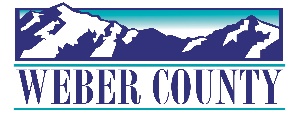 PUBLIC NOTICE is hereby given that the Board of Commissioners of Weber County, Utah will hold a regular commission meeting in the Commission Chambers at 2380 Washington Blvd., Ogden, Utah, on Tuesday, May 23, 2023, commencing at 10:00 a.m. This meeting is also available by Zoom: link- Join Zoom Meetinghttps://us06web.zoom.us/j/85260293450?pwd=eGpvYjRKKzNSb0p5L1NXemlLdEwvZz09Meeting ID: 852 6029 3450Passcode: 503230The agenda for the meeting consists of the following:Welcome - Commissioner FroererPledge of Allegiance – Dakota Wurth	   Invocation –  Commissioner Froerer      Thought of the Day- Commissioner Bolos      Agenda Related Public Comments - (Comments will be taken for items listed on the agenda-              please limit comments to 3 minutes).      Consent ItemsRequest for approval of warrants #8026-8082, #476538-476675 and #266 in the amount of $1,691,398.08.2.	Request for approval of Purchase Orders in the amount of $73,460.25.3.	Summary of Warrants and Purchase Orders.4.	Request for approval of minutes for the meetings held on 9 and 16, 2023.5.	Request for approval of a new business license.6.	Request for approval of a new beer license. 7.	Request for approval of a Statement of Work from Metasource to upgrade Kofax to enable features for several offices to take full advantage of document storage and search capabilities. 8.	Request from Weber County Operations Department for approval to surplus equipment.9.	Request from Weber County Human Resources for approval of Policy 4-200 Leave Practices. 10.	Request from the Weber County Tax Review Committee for approval to waive 2018, 2019 and 2022 penalties and interest on Parcel #06-076-0008.Action Discussion and/or action on Weber County Tax Review Committee recommendation 	on Parcel #04-040-0043- Owner: Espinoza.	Presenter: Dakota WurthDiscussion and/or action on Weber County Tax Review Committee recommendationon Parcel #11-192-0006- Owner: Gomez-Mitchell.  	Presenter: Dakota WurthDiscussion and/or action on Weber County Tax Review Committee recommendation on Parcel #15-060-0057- Owner: Jonas.Presenter: Dakota WurthPublic Hearings Request for a motion to adjourn public meeting and convene public hearings.  Public hearing for consideration of a requested rezone from A-1 to RE-15 on    approximately 40.00 acres. File No: ZMA 2023-01.	 Presenter: Tammy Aydelotte Request for approval of an Ordinance of the County Commissioners of Weber County    to vacate a portion of 10000 East St., located at approximately 394 S. 10000 E.  Huntsville, UT 84317.  File No: VAC 2022-01 Presenter: Tammy Aydelotte Public Comments (Please limit comments to 3 minutes) Request for a motion to adjourn public hearings and reconvene public meeting. Action on Public Hearings- H2-	Request for approval of a rezone from A-1 to RE-15 on approximately 40.00 acres. H3-	Request for approval of an Ordinance of the County Commissioners of Weber County vacating a portion of 10000 East St., located at 394 S. 10000 E., Huntsville, UT 84317Commissioner Comments- Adjourn-CERTIFICATE OF POSTINGThe undersigned duly appointed Executive Coordinator in the County Commission Office does hereby certify that the above notice and agenda were posted as required by law this 19th day of May, 2023.						_________________________________________												Shelly HalacyIn compliance with the Americans with Disabilities Act, persons needing auxiliary services for these meetings should call the Weber County Commission Office at 801-399-8405 at least 24 hours prior to the meeting. Information on items presented can be found by clicking highlighted words at the end of the item.   